Coonley Elementary SchoolParent/Guardian’s Permission Form for Student TravelTo:	Mr. Zurawski 	Principal, Coonley Elementary School Re:  Student Trip to The Field Museum at 1400 S Lake Shore Dr, Chicago, IL 60605 to delve deeper into Native American life and culture. 	Date:  Tuesday, March 19th 2019   	Time:  9:00 am     	Return to school at approximately: 2:00 pm     	Cost: $6I give my permission for ________________________________ to participate in this student trip, and authorize the chaperones on this trip to act for me in the event of an emergency, accident, or illness involving my child/ ward.  Chaperones will be provided in accordance with the Board’s Student Travel Policy.  Students are expected to arrive at Coonley by 8:55 am to travel by bus to the Field Museum. Students will return to Coonley at approximately 1:45 pm.    Parent / Guardian: ________________________________________			(Type or print name)Day Phone: 	(______)_____________________________________Night Phone:	(______)____________________________________Signature:	____________________________________________Does your child/ward have any medical needs that school personnel should know about during this student travel trip?  If so, explain: ________________________________________________________________________________________________________________________________________________________________________________________________________________________________________________________________________________________________Notes: 	   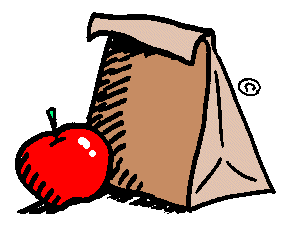 Students will be eating at the Field Museum, so please bring a disposable bag lunch. No coins please.  Coonley Elementary SchoolParent/Guardian’s Permission Form for Student TravelTo:	Mr. Zurawski 	Principal, Coonley Elementary School Re:  Student Trip to The Field Museum at 1400 S Lake Shore Dr, Chicago, IL 60605 to delve deeper into Native American life and culture. 	Date:  Thursday, March 28th 2019   	Time:  9:00 am     	Return to school at approximately: 1:45 pm     	Cost: $6I give my permission for ________________________________ to participate in this student trip, and authorize the chaperones on this trip to act for me in the event of an emergency, accident, or illness involving my child/ ward.  Chaperones will be provided in accordance with the Board’s Student Travel Policy.  Students are expected to arrive at Coonley by 8:55 am to travel by bus to the Field Museum. Students will return to Coonley at approximately 1:45 pm.    Parent / Guardian: ________________________________________			(Type or print name)Day Phone: 	(______)_____________________________________Night Phone:	(______)____________________________________Signature:	____________________________________________Does your child/ward have any medical needs that school personnel should know about during this student travel trip?  If so, explain: ________________________________________________________________________________________________________________________________________________________________________________________________________________________________________________________________________________________________Notes: 	   Students will be eating at the Field Museum, so please bring a disposable bag lunch. No coins please.    